Министерство образования и науки Калужской областиГосударственное автономное профессиональное образовательное учреждениеКалужской области «Калужский колледж экономики и технологий»РАБОЧАЯ ПРОГРАММА ПРОФЕССИОНАЛЬНОГО МОДУЛЯПМ 01. Организация и контроль текущей деятельностисотрудников службы приема и размещенияпо программе подготовки специалистов среднего звенаспециальности: 43.02.14 Гостиничное делоКалуга 2021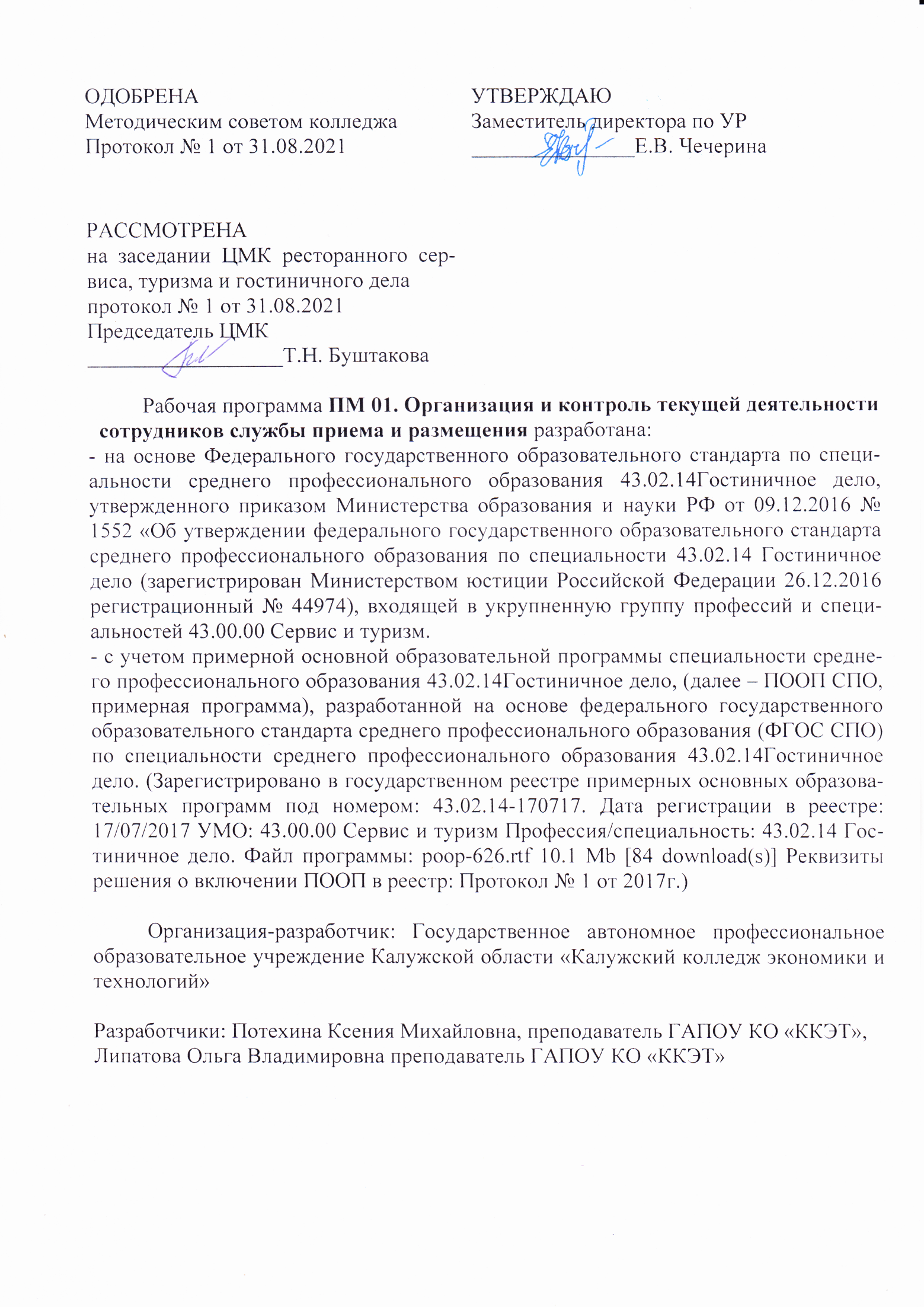 СОДЕРЖАНИЕ1. ОБЩАЯ ХАРАКТЕРИСТИКА РАБОЧЕЙ ПРОГРАММЫ ПРОФЕССИОНАЛЬНОГО МОДУЛЯ ПМ 01. Организация и контроль текущей деятельности сотрудников службы приема и размещения1.1. Область применения рабочей программыРабочая программа профессионального модуля является частью основной образовательной программы в соответствии с ФГОС СПО 43.02.14 Гостиничное дело.1.2. Цель и планируемые результаты освоения профессионального модуля В результате изучения профессионального модуля студент должен освоить основной вид деятельности «Организация и контроль текущей деятельности сотрудников службы приема и размещения» и соответствующие ему профессиональные компетенции, общие компетенции.1.2.1 Перечень общих компетенций1.2.2 Перечень профессиональных компетенций1.2.3 Перечень личностных результатов реализации образовательной программы В результате освоения профессионального модуля студент должен:1.3. Количество часов, отводимое на освоение профессионального модуляВсего часов - 504Из них на освоение МДК: МДК 01.01 - 216 часов, МДК 01.02 – 36 часовна практики: учебную - 108 часов, производственную - 144 часа2. СТРУКТУРА и содержание профессионального модуля2.1. Структура профессионального модуля2.2. Тематический план и содержание профессионального модуля (ПМ)3. УСЛОВИЯ РЕАЛИЗАЦИИ ПРОГРАММЫ ПРОФЕССИОНАЛЬНОГО МОДУЛЯ3.1. Материально-техническое обеспечениеРеализация программы предполагает наличие учебного кабинета - стойка приема и размещения гостей с модулем онлайн бронирования.Оборудование учебного кабинета и рабочих мест кабинета: - стойка ресепшн; - посадочные места по количеству обучающихся; - рабочее место преподавателя; - экран, проектор, магнитная доска; - дидактические пособия;- программное обеспечение;- видеофильмы по различным темам.Оборудование лаборатории и рабочих мест лаборатории:- стойка регистрации (ресепшн) включающая в себя: - телефон; - настенные часы; - факс; - копировальный аппарат; - стеллаж для регистрационных карточек; - стойка для хранения ключей; - машинка для кредитных карт (имитация); - компьютерный терминал с принтером; - стеллаж для файлов аудиторской проверки соответствия данных о заселении и счетов; - стеллаж для ваучеров; - сейф; - место хранения наличности. Оборудование и технологическое оснащение рабочих мест:- видеооборудование (мультимедийный проектор с экраном или телевизор или плазменная панель);  - компьютеры по количеству посадочных мест; - профессиональные компьютерные программы для гостиниц. 3.2. Информационное обеспечение обучения3.2.1 Печатные изданияЁхина М.А. Прием, размещение и выписка гостей. учебник для студ. учреждений сред. проф. образования / 2-е изд., испр. и доп.– М.: Издательский центр «Академия», 2016 – 304с.Ёхина М.А. Организация обслуживания в гостиницах. учебник для студ. учреждений сред. проф. образования / 6-е изд., испр. и доп.– М.: Издательский центр «Академия», 2015Косолапов А.Б., Елисеева Т.И. «Практикум по организации и менеджменту туризма и гостиничного хозяйства». Учебное пособие.5-е изд. стер. – М.: КНОРУС, 2016 – 200с..Английский язык для индустрии гостеприимства. 2015г. Москва ИНФА-М К.В ИшимцеваHotels & Catering. “Express Publishing”, Virginia Evans 2015 г.Тимохина, Т. Л. Гостиничная индустрия: учебник для СПО / Т. Л. Тимохина. — М.: Издательство Юрайт, 2017. — 336 с. — (Профессиональное образование). — ISBN 978-5-534-04589-5. https://www.biblio-online.ru/viewer/12AC7584-3AAC-48DC-A720-4CA49A6FD829#page/1Тимохина, Т. Л. Гостиничный сервис: учебник для СПО / Т. Л. Тимохина. — М.: Издательство Юрайт, 2017. — 331 с. — (Профессиональное образование). — ISBN 978-5-534-03427-1. https://www.biblio-online.ru/viewer/05FBCB8B-ADDB-4861-869C-83A61B803759#page/1Практикум для профессий и специальностей социально-экономического профиля СПО. — М.,2014.Английский язык. / А.С. Восковская, Т.А. Карпова. — Ростов н/Д.: Феникс, 2013. — 376 с.Hotels & Catering. “Express Publishing”, Virginia Evans 2015 г.Гончарова Т.А. Английский для гостиничного бизнеса = English for the Hotel Industry: учеб. Пособие для учащихся учреждений нач. проф. образования. – 9-е изд., стер. – М.: Издательский центр «Академия», 2014. 144 с. Francis O’Hara Be my Guest. English for the Hotel Industry. -  Cambridge University Press, 2015Trish Stott, Rod Revell. Highly Recommended. English for the hotel and catering industry. – Oxford, 2015Методические материалы по профессии «Специалист по гостеприиству» с учетом стандарта Ворлдскиллс Россия по компетенции «Администрирование отеля» - Рабочая тетрадь. Сост. Ильиных М.М., Яковец А.А. – МИДИС, 2018Рабочая тетрадь к доп. профессиональной программе «Практика и методика реализации образовательных программ среднего профессионального образования с учетом спецификации стандартов Ворлдскиллс по компетенции «Администрирование отеля»– Международный колледж сервиса, 2019г.Рабочая тетрадь к доп. профессиональной программе «Практика и методика реализации образовательных программ среднего профессионального образования с учетом спецификации стандартов Ворлдскиллс по компетенции «Администрирование отеля»– МИДИС, 2018г.Рабочая тетрадь к доп. профессиональной программе «Практика и методика реализации образовательных программ среднего профессионального образования с учетом спецификации стандартов Ворлдскиллс по компетенции «Администрирование отеля». Разраб. Жукова К.В., Назарова С.А. - ГБПОУ МО «Серпуховский колледж», 2019г.Журналы:«Отель»«Пять звезд»«Гостиница и ресторан»«PRO - отель».3.2.2 Электронные издания (электронные ресурсы)http://hotel.web-3.ru/intarticles/?act=full&id_article=7830http://h-code.ru/2009/11/mobile-marketing-in-hotel-business/http://www.catalog.horeca.ru/newspaper/business/249/http://prohotel.ru/https://worldskills.ruhttps://nationalteam.worldskills.ru3.3. Кадровое обеспечение образовательного процессаТребования к кадровым условиям реализации образовательной программы.Реализация образовательной программы обеспечивается руководящими и педагогическими работниками образовательной организации, а также лицами, привлекаемыми к реализации образовательной программы на условиях гражданско-правового договора, в том числе из числа руководителей и работников организаций, деятельность которых связана с направленностью реализуемой образовательной программы (имеющих стаж работы в данной профессиональной области не менее 3 лет).Квалификация педагогических работников образовательной организации отвечает квалификационным требованиям, указанным в квалификационных справочниках, и (или) профессиональных стандартах.Педагогические работники получают дополнительное профессиональное образование по программам повышения квалификации, в том числе в форме стажировки в организациях, направление деятельности которых соответствует области профессиональной деятельности, указанной в пункте 1.5 настоящего ФГОС СПО, не реже 1 раза в 3 года с учетом расширения спектра профессиональных компетенций.Доля педагогических работников (в приведенных к целочисленным значениям ставок), обеспечивающих освоение обучающимися профессиональных модулей, имеющих опыт деятельности не менее 3 лет в организациях, направление деятельности которых соответствует области профессиональной деятельности, указанной в пункте 1.5 настоящего ФГОС СПО, в общем числе педагогических работников, реализующих образовательную программу, составляет 40 процентов.4. Контроль и оценка результатов освоения профессионального модуля1. ОБЩАЯ ХАРАКТЕРИСТИКА ПРОГРАММЫ ПРОФЕССИОНАЛЬНОГО МОДУЛЯ.2. СТРУКТУРА И СОДЕРЖАНИЕ ПРОФЕССИОНАЛЬНОГО МОДУЛЯ3. УСЛОВИЯ РЕАЛИЗАЦИИ ПРОГРАММЫ ПРОФЕССИОНАЛЬНОГО МОДУЛЯ4. КОНТРОЛЬ И ОЦЕНКА РЕЗУЛЬТАТОВ ОСВОЕНИЯ ПРОФЕССИОНАЛЬНОГО МОДУЛЯ КодНаименование общих компетенцийОК 1.Выбирать способы решения задач профессиональной деятельности, применительно к различным контекстам.ОК 2Осуществлять поиск, анализ и интерпретацию информации, необходимой для выполнения задач профессиональной деятельности.ОК 3Планировать и реализовывать собственное профессиональное и личностное развитие.ОК 4Работать в коллективе и команде, эффективно взаимодействовать с коллегами, руководством, клиентами.ОК 5Осуществлять устную и письменную коммуникацию на государственном языке с учетом особенностей социального и культурного контекста.ОК 6Проявлять гражданско-патриотическую позицию, демонстрировать осознанное поведение на основе традиционных общечеловеческих ценностей, применять стандарты антикоррупционного поведенияОК 7Содействовать сохранению окружающей среды, ресурсосбережению, эффективно действовать в чрезвычайных ситуациях.ОК 8Использовать средства физической культуры для сохранения и укрепления здоровья в процессе профессиональной деятельности и поддержание необходимого уровня физической подготовленности.ОК 9Использовать информационные технологии в профессиональной деятельностиОК 10Пользоваться профессиональной документацией на государственном и иностранном языке.ОК 11Использовать знания по финансовой грамотности, планировать предпринимательскую деятельность в профессиональной сфереКодНаименование видов деятельности и профессиональных компетенцийВД 1Организация и контроль текущей деятельности сотрудников службы приема и размещенияПК 1.1.Планировать потребности службы приема и размещения в материальных ресурсах и персоналеПК 1.2.Организовывать деятельность сотрудников службы приема и размещения в соответствии с текущими планами и стандартами гостиницыПК 1.3.Контролировать текущую деятельность сотрудников службы приема и размещения для поддержания требуемого уровня качестваЛичностные результаты реализации программы воспитания (дескрипторы)Код личностных результатов реализации программы воспитанияПортрет выпускника СПОПортрет выпускника СПООсознающий себя гражданином и защитником великой страны.ЛР 1Проявляющий активную гражданскую позицию, демонстрирующий приверженность принципам честности, порядочности, открытости, экономически активный и участвующий в студенческом и территориальном самоуправлении, в том числе на условиях добровольчества, продуктивно взаимодействующий и участвующий в деятельности общественных организаций.ЛР 2Соблюдающий нормы правопорядка, следующий идеалам гражданского общества, обеспечения безопасности, прав и свобод граждан России. Лояльный к установкам и проявлениям представителей субкультур, отличающий их от групп с деструктивным и девиантным поведением. Демонстрирующий неприятие и предупреждающий социально опасное поведение окружающих.ЛР 3Проявляющий и демонстрирующий уважение к людям труда, осознающий ценность собственного труда. Стремящийся к формированию в сетевой среде личностно и профессионального конструктивного «цифрового следа».ЛР 4Демонстрирующий приверженность к родной культуре, исторической памяти на основе любви к Родине, родному народу, малой родине, принятию традиционных ценностей многонационального народа России.ЛР 5Проявляющий уважение к людям старшего поколения и готовность к участию в социальной поддержке и волонтерских движениях.ЛР 6Осознающий приоритетную ценность личности человека; уважающий собственную и чужую уникальность в различных ситуациях, во всех формах и видах деятельности. ЛР 7Проявляющий и демонстрирующий уважение к представителям различных этнокультурных, социальных, конфессиональных и иных групп. Сопричастный к сохранению, преумножению и трансляции культурных традиций и ценностей многонационального российского государства.ЛР 8Соблюдающий и пропагандирующий правила здорового и безопасного образа жизни, спорта; предупреждающий либо преодолевающий зависимости от алкоголя, табака, психоактивных веществ, азартных игр и т.д. Сохраняющий психологическую устойчивость в ситуативно сложных или стремительно меняющихся ситуациях.ЛР 9Заботящийся о защите окружающей среды, собственной и чужой безопасности, в том числе цифровой.ЛР 10Проявляющий уважение к эстетическим ценностям, обладающий основами эстетической культуры. ЛР 11Принимающий семейные ценности, готовый к созданию семьи и воспитанию детей; демонстрирующий неприятие насилия в семье, ухода от родительской ответственности, отказа от отношений со своими детьми и их финансового содержания.ЛР 12Личностные результаты реализации программы воспитания, определенные отраслевыми требованиями к деловым качествам личности Личностные результаты реализации программы воспитания, определенные отраслевыми требованиями к деловым качествам личности Выполняющий профессиональные навыки в сфере гостиничного дела ЛР 13Личностные результаты реализации программы воспитания, определенные министерством образования и науки Калужской области Личностные результаты реализации программы воспитания, определенные министерством образования и науки Калужской области Осознающий состояние социально-экономического и культурного-исторического развития потенциала Калужской области и содействующий его развитию.ЛР 14Проявляющий интерес к изменению регионального рынка труда.ЛР 15Демонстрирующий готовность к участию в инновационной деятельности Калужского региона.ЛР 16Выполняющий профессиональные навыки гостиничного дела с учетом специфики Калужской областиЛР 17Личностные результаты реализации программы воспитания, определенные ключевыми работодателями Личностные результаты реализации программы воспитания, определенные ключевыми работодателями Осознающий необходимость самообразования и стремящийся к профессиональному развитию по выбранной специальности.ЛР 18Использующий грамотно профессиональную документацию.ЛР 19Демонстрирующий готовность поддерживать партнерские отношения с коллегами, работать в командеЛР 20Выполняющий трудовые функции в сфере гостиничного делаЛР 21Личностные результаты реализации программы воспитания, определенные субъектами образовательного процесса Личностные результаты реализации программы воспитания, определенные субъектами образовательного процесса Демонстрирующий готовность к эффективной деятельности в рамках выбранной профессии, обладающий наличием трудовых навыковЛР 22Соблюдающий Устав и правила внутреннего распорядка, сохраняющий и преумножающий традиции и уклад образовательного учреждения, владеющий знаниями об истории колледжа, умеющий транслировать положительный опыт собственного обученияЛР 23Соблюдающий этические нормы общенияЛР 24Иметь практический опыт в:разработке операционных процедур и стандартов службы приема и размещения;планировании, организации, стимулировании и контроле деятельности исполнителей по приему и размещению гостей.Знать:-	законы и иные нормативно-правовые акты РФ в сфере туризма и предоставления гостиничных услуг;-	стандарты и операционные процедуры, определяющие работу службы;методы планирования труда работников службы приема и размещения;Уметь:-	планировать потребности в материальных ресурсах и персонале службы;-	проводить тренинги и производственный инструктаж работников службы;-	выстраивать систему стимулирования и дисциплинарной ответственности работников службы приема и размещения;-	организовывать работу по поддержке и ведению информационной базы данных службы приема и размещения;-	контролировать работу сотрудников службы приема и размещения по организации встреч, приветствий и обслуживания гостей, по их регистрации и размещению, по охране труда на рабочем месте, по передаче работниками дел при окончании смены;Коды профессиональных общих компетенцийНаименования разделов профессионального модуляВсего часов(учебная нагрузка и практики)Объем времени, отведенный на освоение междисциплинарного курса (курсов)Объем времени, отведенный на освоение междисциплинарного курса (курсов)Объем времени, отведенный на освоение междисциплинарного курса (курсов)Объем времени, отведенный на освоение междисциплинарного курса (курсов)Объем времени, отведенный на освоение междисциплинарного курса (курсов)Объем времени, отведенный на освоение междисциплинарного курса (курсов)Объем времени, отведенный на освоение междисциплинарного курса (курсов)ПрактикаПрактикаКоды профессиональных общих компетенцийНаименования разделов профессионального модуляВсего часов(учебная нагрузка и практики)Обязательные аудиторные учебные занятияОбязательные аудиторные учебные занятияОбязательные аудиторные учебные занятияОбязательные аудиторные учебные занятияОбязательные аудиторные учебные занятиявнеаудиторная (самостоятельная) учебная работавнеаудиторная (самостоятельная) учебная работаучебная, часовпроизводственнаячасов(если предусмотрена рассредоточенная практика)Коды профессиональных общих компетенцийНаименования разделов профессионального модуляВсего часов(учебная нагрузка и практики)всего, часовв т.ч. лабораторные работы и практические занятия, часовв т.ч. лабораторные работы и практические занятия, часовв т.ч., курсовая проект (работа), часовв т.ч., курсовая проект (работа), часоввсего, часовв т.ч., курсовой проект (работа), часовучебная, часовпроизводственнаячасов(если предусмотрена рассредоточенная практика)1234556678910ПК 1. 1. ОК1-ОК5, ОК7, ОК9, ОК10Раздел 1. Организация и технология работы службы приема и размещения4242882424-108144ПК 1.2. ОК1-ОК5, ОК7, ОК9, ОК10Раздел 2. Технология взаимодействия сотрудников с гостями при приеме, регистрации, размещении и выписки.1301306464242414108144ПК 1.3. ОК1-ОК5, ОК7, ОК9, ОК10Раздел 3. Стандарты обслуживания гостей в процессе технологического цикла5656323224244108144Учебная практика, часов 108108144Производственная практика (по профилю специальности), часов144108144Всего:5042282281041042418108144Наименование разделов и тем профессионального модуля (ПМ), междисциплинарных курсов (МДК)Содержание учебного материала, лабораторные работы и практические занятия, внеаудиторная (самостоятельная) учебная работа обучающихся, курсовая работа (проект) (если предусмотрены)Объем часов123Раздел 1. Организация и технология работы службы приема и размещенияРаздел 1. Организация и технология работы службы приема и размещения42МДК 01.01 Организация и контроль текущей деятельности сотрудников службы приема и размещенияМДК 01.01 Организация и контроль текущей деятельности сотрудников службы приема и размещения216Тема 1.1. Организация и технология работы службы приема и размещения с гостямиСодержание26Тема 1.1. Организация и технология работы службы приема и размещения с гостями1.Роль и место знаний по дисциплине в процессе освоения основной профессиональной образовательной программы по специальности в сфере профессиональной деятельности. Изучение нормативной документации, регламентирующей деятельность гостиниц при приеме, регистрации и размещении гостей. Роль службы приема и размещения в цикле обслуживания4Тема 1.1. Организация и технология работы службы приема и размещения с гостями2.Службы приема и размещения: цели, основные функции, состав персонала. Рабочие смены, отделы: регистрации, кассовых операций, почты и информации, телефонная служба. 6Тема 1.1. Организация и технология работы службы приема и размещения с гостями3.Требования к обслуживающему персоналу. Функции портье, кассира и консьержа. Основные положения должностных инструкций старшего администратора, дежурного администратора, портье, кассира и др. Ознакомление с организацией рабочего места службы приема и размещения. 6Тема 1.1. Организация и технология работы службы приема и размещения с гостями4.Внутренние взаимодействия сотрудников службы приема и размещения. Стандартное оборудование секций службы приема и размещения. 6Тема 1.1. Организация и технология работы службы приема и размещения с гостями5. Телефонная служба. Этикет телефонных переговоров.4Тема 1.2. Технология взаимодействия сотрудников службы приема и размещения с гостями.Содержание8Тема 1.2. Технология взаимодействия сотрудников службы приема и размещения с гостями.1.Речевые стандарты при приеме, регистрации и размещение гостей4Тема 1.2. Технология взаимодействия сотрудников службы приема и размещения с гостями.2.Правила поведения в конфликтных ситуациях с потребителями.4МДК 01.02 Иностранный язык в сфере профессионально коммуникации для службы приема и размещенияМДК 01.02 Иностранный язык в сфере профессионально коммуникации для службы приема и размещения36Тема 1.3. Организация и технология работы службы приема и размещения с гостями на английском языкеТематика практических занятий и лабораторных работ8Тема 1.3. Организация и технология работы службы приема и размещения с гостями на английском языке1. Организация приёма и размещения гостей. Техническое оснащение стойки регистрации.  Введение лексики, закрепление в упражнениях. Чтение и перевод текста “The Front Desk of the Hotel”. Вопросы и ответы по содержанию текста.2Тема 1.3. Организация и технология работы службы приема и размещения с гостями на английском языке2. Отработка клише и выражений по теме. Развитие навыков диалогической речи «Встреча гостей. Приветствие.» 2Тема 1.3. Организация и технология работы службы приема и размещения с гостями на английском языке3. Чтение и перевод текста “Hotels facilities”. Введение и отработка лексики по теме. Предоставление информации гостю. 2Тема 1.3. Организация и технология работы службы приема и размещения с гостями на английском языке4. Правила ведения телефонных разговоров. Практика неподготовленной диалогической речи. 2Раздел 2. Технология взаимодействия сотрудников с гостями при приеме, регистрации, размещении и выписки.Раздел 2. Технология взаимодействия сотрудников с гостями при приеме, регистрации, размещении и выписки.130МДК 01.01 Организация и контроль текущей деятельности сотрудников службы приема и размещенияМДК 01.01 Организация и контроль текущей деятельности сотрудников службы приема и размещения216Тема 2.1. Технологический цикл обслуживания гостей. Прием и размещение гостей.Содержание 14Тема 2.1. Технологический цикл обслуживания гостей. Прием и размещение гостей.1.Изучение правил предоставления гостиничных услуг в РФ. 2Тема 2.1. Технологический цикл обслуживания гостей. Прием и размещение гостей.2.Основные и дополнительные услуги, предоставляемые гостиницей. 4Тема 2.1. Технологический цикл обслуживания гостей. Прием и размещение гостей.3.Системы и технологии службы приема и размещения: неавтоматизированные, полуавтоматизированные и автоматизированные.2Тема 2.1. Технологический цикл обслуживания гостей. Прием и размещение гостей.4.Система контроля доступа в помещения гостиницы. Организация хранения личных вещей.2Тема 2.1. Технологический цикл обслуживания гостей. Прием и размещение гостей.5.Процесс поселения в гостиницу. Стандарты качества обслуживания при приеме гостей. 4Тема 2.1. Технологический цикл обслуживания гостей. Прием и размещение гостей.Тематика практических занятий и лабораторных работ20Тема 2.1. Технологический цикл обслуживания гостей. Прием и размещение гостей.1.Профессиональная автоматизированная программа: описание и назначение модуля FrontOffice. 2Тема 2.1. Технологический цикл обслуживания гостей. Прием и размещение гостей.2.Поселение гостя по брони, заполнение профайла гостя 2Тема 2.1. Технологический цикл обслуживания гостей. Прием и размещение гостей.3.Поселение гостя от стойки, заполнение регистрационной карточки гостя2Тема 2.1. Технологический цикл обслуживания гостей. Прием и размещение гостей.4.Работа с профайлом гостей: корректировка и внесение изменений в личные данные гостя2Тема 2.1. Технологический цикл обслуживания гостей. Прием и размещение гостей.5.Работа с профайлом компаний, агентств, групп: корректировка и внесение изменений 2Тема 2.1. Технологический цикл обслуживания гостей. Прием и размещение гостей.6.Изучение особенностей и отработка поселения гостей от группы2Тема 2.1. Технологический цикл обслуживания гостей. Прием и размещение гостей.7.Изучение особенностей и отработка поселения коллектива. 2Тема 2.1. Технологический цикл обслуживания гостей. Прием и размещение гостей.8.Переселение гостя из номера2Тема 2.1. Технологический цикл обслуживания гостей. Прием и размещение гостей.9.Подселение к гостю в номер2Тема 2.1. Технологический цикл обслуживания гостей. Прием и размещение гостей.10.Комплексное задание по модулю FrontOffice.2МДК 01.02 Иностранный язык в сфере профессионально коммуникации для службы приема и размещенияМДК 01.02 Иностранный язык в сфере профессионально коммуникации для службы приема и размещения36Тема 2.2. Особенности работы с гостями.Тематика практических занятий и лабораторных работ10Тема 2.2. Особенности работы с гостями.1. Категории гостей. Порядок встречи, приема, регистрации и размещения гостей, групп, корпоративных гостей, иностранных граждан. «Заселение по предварительному бронированию»4Тема 2.2. Особенности работы с гостями.2. Категории номеров. Описание обстановки номеров, их преимуществ.Развитие диалогической речи по теме «Выбор номера» 2Тема 2.2. Особенности работы с гостями.3. Отработка клише и выражений по теме. Составление диалогов Заселение от стойки (Walk in)2Тема 2.2. Особенности работы с гостями.4. Особенности обслуживания VIP-гостей и постоянных клиентов. Обучение продвижению услуг отеля. Small talk при регистрации гостя. Отработка клише, выражений, лексики и речевых навыков в диалогах. 4Тема 2.2. Особенности работы с гостями.5. Правила регистрации иностранных гостей. Виды и категории виз. Понятие миграционной карты. Практика неподготовленной диалогической речи.2МДК 01.01 Организация и контроль текущей деятельности сотрудников службы приема и размещенияМДК 01.01 Организация и контроль текущей деятельности сотрудников службы приема и размещения216Тема. 2.3. Документация службы приема и размещения.Содержание12Тема. 2.3. Документация службы приема и размещения.1.Виды и формы документации в деятельности службы приема и размещения в зависимости от уровня автоматизации гостиницы. 6Тема. 2.3. Документация службы приема и размещения.2.Документация, необходимая для учета использования номерного фонда на этапах: подготовительном, въезд, пребывание, выезда гостя6Тема. 2.3. Документация службы приема и размещения.Тематика практических занятий и лабораторных работ12Тема. 2.3. Документация службы приема и размещения.1.Профессиональная автоматизированная программа. Заполнение бланков, регистрационных форм, заявок, писем4Тема. 2.3. Документация службы приема и размещения.2.Профессиональная автоматизированная программа. Составление заявок в технический отдел гостиницы (на ремонте/не сдается номер)4Тема. 2.3. Документация службы приема и размещения.3.Виды и формы документации в деятельности службы приема и размещения в зависимости от уровня автоматизации гостиницы.4Тема. 2.4. Оформление выезда гостя и процедура его выписки.Содержание24Тема. 2.4. Оформление выезда гостя и процедура его выписки.1.Стандарты качества обслуживания при выписке гостей. Расчетный час. Час выезда гостей. «Экспресс выписка». Функции кассира службы приема и размещения. Оборудование кассового отделения гостиницы.6Тема. 2.4. Оформление выезда гостя и процедура его выписки.2.Виды и порядок расчета оплаты за проживание и дополнительные услуги в гостиницах в соответствии с «Правилами предоставления гостиничных услуг РФ». Подготовка и проведение операций расчета. Правила оформления счетов. Способы оплаты в гостиницах. Оформление счетов. 6Тема. 2.4. Оформление выезда гостя и процедура его выписки.3.Виды международных платежных систем, пластиковые карты, реквизиты платежных документов. Способы оплаты проживания: наличными, кредитными картами, ваучерами. 4Тема. 2.4. Оформление выезда гостя и процедура его выписки.4.Порядок ведения кассовых операций. Формы безналичных расчетов. Порядок возврата денежных сумм гостю.4Тема. 2.4. Оформление выезда гостя и процедура его выписки.5.Автоматизированная обработка данных в службе приема и размещения.2Тема. 2.4. Оформление выезда гостя и процедура его выписки.6.Конфликтные ситуации при расчетах с гостями и алгоритм их разрешения.2Тема. 2.4. Оформление выезда гостя и процедура его выписки.Тематика практических занятий и лабораторных работ12Тема. 2.4. Оформление выезда гостя и процедура его выписки.1.Профессиональная автоматизированная программа. 2Тема. 2.4. Оформление выезда гостя и процедура его выписки.2.Работа со счетом гостя: начисление, разделение, скидка и перенос начисления.2Тема. 2.4. Оформление выезда гостя и процедура его выписки.3.Разделение счета гостя на фолио, внесение корректировки в счет гостя2Тема. 2.4. Оформление выезда гостя и процедура его выписки.4.Работа со счетами гостей.2Тема. 2.4. Оформление выезда гостя и процедура его выписки.5.Оплата услуг. Выписка гостя.4МДК 01.02 Иностранный язык в сфере профессионально коммуникации для службы приема и размещенияМДК 01.02 Иностранный язык в сфере профессионально коммуникации для службы приема и размещения36Тема. 2.5. Организация взаимодействия сотрудников с гостями при приеме, регистрации, размещении и выписки на английском языкеТематика практических занятий и лабораторных работ10Тема. 2.5. Организация взаимодействия сотрудников с гостями при приеме, регистрации, размещении и выписки на английском языке1. Введение лексики по теме «Оплата услуг отеля». Закрепление лексики в тренировочных упражнениях. 2Тема. 2.5. Организация взаимодействия сотрудников с гостями при приеме, регистрации, размещении и выписки на английском языке2. Развитие диалогической речи. Отработка клише и выражений по теме в диалогах «Оплата услуг отеля при бронировании от стойки» и «Оплата при выезде».2Тема. 2.5. Организация взаимодействия сотрудников с гостями при приеме, регистрации, размещении и выписки на английском языке3. Введение лексики по теме «Чрезвычайные и проблемные ситуации в отеле». Закрепление лексики в тренировочных упражнениях.2Тема. 2.5. Организация взаимодействия сотрудников с гостями при приеме, регистрации, размещении и выписки на английском языке4. Обобщение и систематизация изученного материала темы. Развитие диалогической речи по теме с использованием ситуаций взаимодействия с различными службами отеля.2Тема. 2.5. Организация взаимодействия сотрудников с гостями при приеме, регистрации, размещении и выписки на английском языке5. Контроль и коррекция навыков распознавания и решение сложных и проблемных ситуаций в различных контекстах. Практика неподготовленной диалогической речи.2Самостоятельная работа при изучении разделов 1, 2Составление требований к обслуживающему персоналу кассовых операций, почты и информации, телефонной службыСоставление перечня оборудования службы приема и размещения.Составление алгоритма работы с гостем по телефону.Составление алгоритма поведения в конфликтных ситуациях с потребителями.Составление эссе об организации службы приёма и размещенияЗаполнение и обработка заявок и бланков.Заполнение регистрационной карточки гостя.Составление текстов на русском и иностранном языке для общения по телефону с клиентами. Заполнение бланков для иностранных гостей в паспортно – визовую службу. Составление алгоритма поселения, переселения и подселения гостей. Выписка счетов, внесение изменений в счет, производство расчетов с клиентом.Составление алгоритма выписки гостей из гостиницы.Оформление препроводительной ведомости для сдачи выручки в банк. Определение подлинности и платежности бумажных денежных знаков.Оформление счет – извещения при оплате кредитной картой.Оформление отчетных документов по расчету с владельцами платежных документов. Выполнение курсовой работы.Самостоятельная работа при изучении разделов 1, 2Составление требований к обслуживающему персоналу кассовых операций, почты и информации, телефонной службыСоставление перечня оборудования службы приема и размещения.Составление алгоритма работы с гостем по телефону.Составление алгоритма поведения в конфликтных ситуациях с потребителями.Составление эссе об организации службы приёма и размещенияЗаполнение и обработка заявок и бланков.Заполнение регистрационной карточки гостя.Составление текстов на русском и иностранном языке для общения по телефону с клиентами. Заполнение бланков для иностранных гостей в паспортно – визовую службу. Составление алгоритма поселения, переселения и подселения гостей. Выписка счетов, внесение изменений в счет, производство расчетов с клиентом.Составление алгоритма выписки гостей из гостиницы.Оформление препроводительной ведомости для сдачи выручки в банк. Определение подлинности и платежности бумажных денежных знаков.Оформление счет – извещения при оплате кредитной картой.Оформление отчетных документов по расчету с владельцами платежных документов. Выполнение курсовой работы.14Раздел 3. Стандарты обслуживания гостей в процессе технологического циклаРаздел 3. Стандарты обслуживания гостей в процессе технологического цикла52МДК 01.01 Организация и контроль текущей деятельности сотрудников службы приема и размещенияМДК 01.01 Организация и контроль текущей деятельности сотрудников службы приема и размещения216Тема 3.1. Взаимодействие службы приема и размещения с другими службами гостиницы.Содержание14Тема 3.1. Взаимодействие службы приема и размещения с другими службами гостиницы.1. Принципы взаимодействия службы приема и размещения с другими отделами гостиницы. 8Тема 3.1. Взаимодействие службы приема и размещения с другими службами гостиницы.2. Информационные потоки и документооборот между службой приема и размещения и другими отделами гостиницы.6Тема 3.1. Взаимодействие службы приема и размещения с другими службами гостиницы.Тематика практических занятий и лабораторных работ12Тема 3.1. Взаимодействие службы приема и размещения с другими службами гостиницы.1.Профессиональная автоматизированная программа. Составление графика загрузки отеля.6Тема 3.1. Взаимодействие службы приема и размещения с другими службами гостиницы.2.Профессиональная автоматизированная программа. Составление графика занятости номерного фонда, шахматка отеля.6Тема 3.2. Организация ночного аудитаСодержание 8Тема 3.2. Организация ночного аудита1.Служба ночного аудита: назначение и основные функции. Изучение правил выполнения ночного аудита. 4Тема 3.2. Организация ночного аудита2.Проверка тарифов, счетов, журналов регистрации и других форм первичного учета и первичной документации. 4Тема 3.2. Организация ночного аудитаТематика практических занятий и лабораторных работ12Тема 3.2. Организация ночного аудита1.Профессиональная автоматизированная программа. Выполнение ночного аудита. 6Тема 3.2. Организация ночного аудита2.Профессиональная автоматизированная программа, проверка тарифов, счетов, перевод даты и т.д.6МДК 01.02 Иностранный язык в сфере профессиональной коммуникации для службы приема и размещенияМДК 01.02 Иностранный язык в сфере профессиональной коммуникации для службы приема и размещения36Тема 3.3. Стандарты обслуживания гостей в процессе технологического цикла на английском языкеТематика практических занятий и лабораторных работ8Тема 3.3. Стандарты обслуживания гостей в процессе технологического цикла на английском языке1. Введение новой лексики по теме «Технологический цикл гостиничного предприятия». Отработка ЛЕ в упражнениях. Составление алгоритмов действий в соответствии с технологическим циклом.2Тема 3.3. Стандарты обслуживания гостей в процессе технологического цикла на английском языке2. Стандарты обслуживания гостей. Развитие монологической речи по теме. 2Тема 3.3. Стандарты обслуживания гостей в процессе технологического цикла на английском языке3. Обобщение и систематизация изученного материала темы. Развитие диалогической речи по теме в ситуации «беседы со стажером».2Тема 3.3. Стандарты обслуживания гостей в процессе технологического цикла на английском языке4. Контроль и коррекция знаний, умений и навыков в рамках пройденного модуля. Практика неподготовленной диалогической речи.2Самостоятельная работа при изучении раздела 3Заполнение счетов выезжающих гостей. Подготовить оперативный суточный доклад по смене.Самостоятельная работа при изучении раздела 3Заполнение счетов выезжающих гостей. Подготовить оперативный суточный доклад по смене.4Курсовая работаКурсовая работа24Внеаудиторная (самостоятельная) учебная работа при изучении раздела 3Выписка счетов, внесение изменений в счет, производство расчетов с клиентом. Составление алгоритма выписки гостей из гостиницы. Составить алгоритм проведения ночного аудита. Выполнение курсовой работы.Внеаудиторная (самостоятельная) учебная работа при изучении раздела 3Выписка счетов, внесение изменений в счет, производство расчетов с клиентом. Составление алгоритма выписки гостей из гостиницы. Составить алгоритм проведения ночного аудита. Выполнение курсовой работы.Учебная практика. Виды работОтработка приемов организации рабочего место службы приема и размещенияВыяснение потребностей и пожеланий гостя относительно услугСоставление и обработка необходимой документацию по загрузке номеров, ожидаемому заезду, выезду, состоянию номеров, начислению на счета гостей за дополнительные услуги. Отработка навыков общения с потребителем в процессе приема, регистрации и размещения гостей на иностранном языке, с использованием техники и приемов эффективного общения с гостями, деловыми партнерами и коллегами и приемов саморегуляции поведения в процессе межличностного общения.Применение профессиональных программ для приема, регистрации и выписки гостейПроведение работ по оформлению гостей (VIP-гостей, групп, корпоративных гостей). Отработка навыков регистрации иностранных граждан.Отработка взаимодействия с турагентствами, туроператорами и иными сторонними организациями.Контроль оказания перечня услуг, предоставляемых в гостиницах (по договору).Оформление и подготовка счетов гостей.Отработка навыков начисления и осуществления расчетов с гостями Отработка навыков работы с информационной базой данных о наличии занятых, свободных мест, о гостях (проживающих, выписавшихся, отъезжающих).Учебная практика. Виды работОтработка приемов организации рабочего место службы приема и размещенияВыяснение потребностей и пожеланий гостя относительно услугСоставление и обработка необходимой документацию по загрузке номеров, ожидаемому заезду, выезду, состоянию номеров, начислению на счета гостей за дополнительные услуги. Отработка навыков общения с потребителем в процессе приема, регистрации и размещения гостей на иностранном языке, с использованием техники и приемов эффективного общения с гостями, деловыми партнерами и коллегами и приемов саморегуляции поведения в процессе межличностного общения.Применение профессиональных программ для приема, регистрации и выписки гостейПроведение работ по оформлению гостей (VIP-гостей, групп, корпоративных гостей). Отработка навыков регистрации иностранных граждан.Отработка взаимодействия с турагентствами, туроператорами и иными сторонними организациями.Контроль оказания перечня услуг, предоставляемых в гостиницах (по договору).Оформление и подготовка счетов гостей.Отработка навыков начисления и осуществления расчетов с гостями Отработка навыков работы с информационной базой данных о наличии занятых, свободных мест, о гостях (проживающих, выписавшихся, отъезжающих).108Производственная практика. Виды работ Отработка навыков работы с профессиональными программами и их модулями;Отработка навыков информирования потребителя о видах услуг и правилах безопасности во время проживания в гостиницеВыполнение калькуляции стоимости услуг гостиничного предприятия для потребителейСоставление и обработка документации по загрузке номеров, ожидаемому заезду, состоянию номеров, начислениям. Выполнение поручений руководителя по обсуждению деталей договора с контрагентами и потребителямиСоставление проекта договоров в соответствии с принятыми соглашениямиОтработка навыков заключения договоров в соответствии с принятыми соглашениями.Отработка навыков использования технических, телекоммуникационных средства и профессиональных программ для расчета и выписки гостей Отработка навыков начисления и осуществления расчетов с гостями Оформление бухгалтерских документов по кассовым операциям.Выполнение обязанностей ночного портье.Отработка навыков использования технических, телекоммуникационных средства для ночного аудита. Отработка навыков использования техник и приемов эффективного общения с гостями, деловыми партнерами и коллегами с использованием приемов саморегуляции поведения в процессе межличностного общения.Производственная практика. Виды работ Отработка навыков работы с профессиональными программами и их модулями;Отработка навыков информирования потребителя о видах услуг и правилах безопасности во время проживания в гостиницеВыполнение калькуляции стоимости услуг гостиничного предприятия для потребителейСоставление и обработка документации по загрузке номеров, ожидаемому заезду, состоянию номеров, начислениям. Выполнение поручений руководителя по обсуждению деталей договора с контрагентами и потребителямиСоставление проекта договоров в соответствии с принятыми соглашениямиОтработка навыков заключения договоров в соответствии с принятыми соглашениями.Отработка навыков использования технических, телекоммуникационных средства и профессиональных программ для расчета и выписки гостей Отработка навыков начисления и осуществления расчетов с гостями Оформление бухгалтерских документов по кассовым операциям.Выполнение обязанностей ночного портье.Отработка навыков использования технических, телекоммуникационных средства для ночного аудита. Отработка навыков использования техник и приемов эффективного общения с гостями, деловыми партнерами и коллегами с использованием приемов саморегуляции поведения в процессе межличностного общения.144Тематика курсовых работСравнительный анализ технологических производственных операций в гостинице категории пять звезд. Современная организация приема и обслуживания в гостиницах категории пять звезд. Сравнительный анализ технологических производственных операций в гостинице категории четыре звезд. Современная организация приема и обслуживания в гостиницах категории четыре звезды. Сравнительный анализ технологических производственных операций в гостинице категории три звезды. Современная организация приема и обслуживания в гостиницах категории три звезды. Организация обслуживания различных категорий гостей в гостинице (на примере гостиницы вашего региона).Анализ работы службы приема и размещения (на примере конкретной гостиницы). Анализ процедуры подготовки и проведения расчетов за проживание. Особенности организации службы приема и размещения (на примере конкретной гостиницы). Проблемы службы приема и размещения и пути их решения (на примере конкретной гостиницы).Анализ основных функциональных обязанностей персонала службы приема и размещения (на примере конкретной гостиницы).Организация обеспечения безопасности для проживающих в гостинице (на конкретном примере).Анализ процесса документооборота в службе приема и размещения (на конкретном примере).Анализ процедуры выписки гостя (на конкретном примере). Организация деятельности службы ночного аудита (на конкретном примере).Тематика курсовых работСравнительный анализ технологических производственных операций в гостинице категории пять звезд. Современная организация приема и обслуживания в гостиницах категории пять звезд. Сравнительный анализ технологических производственных операций в гостинице категории четыре звезд. Современная организация приема и обслуживания в гостиницах категории четыре звезды. Сравнительный анализ технологических производственных операций в гостинице категории три звезды. Современная организация приема и обслуживания в гостиницах категории три звезды. Организация обслуживания различных категорий гостей в гостинице (на примере гостиницы вашего региона).Анализ работы службы приема и размещения (на примере конкретной гостиницы). Анализ процедуры подготовки и проведения расчетов за проживание. Особенности организации службы приема и размещения (на примере конкретной гостиницы). Проблемы службы приема и размещения и пути их решения (на примере конкретной гостиницы).Анализ основных функциональных обязанностей персонала службы приема и размещения (на примере конкретной гостиницы).Организация обеспечения безопасности для проживающих в гостинице (на конкретном примере).Анализ процесса документооборота в службе приема и размещения (на конкретном примере).Анализ процедуры выписки гостя (на конкретном примере). Организация деятельности службы ночного аудита (на конкретном примере).Обязательные аудиторные учебные занятия по курсовой работеВыбор темы курсовой работы2. Основные требования к оформлению работы3. Основные правила представления введения и понятийного аппарата.4. Основные требования к написанию первой теоретической главы курсовой работы. Правила изложения и представления материала.5.Основные требования к написанию практической части курсовой работы.6. Правила работы и представления практических материалов. Работа с таблицами, бланками документов, статистическими данными, схемами.7.Правила представления выводов по первой и второй главе курсового проекта.8.Основные правила работы с источниками: дополнительной литературой и интернет-источниками9.Основные правила к написанию заключения 10. Индивидуальные консультации.11. Защита курсовой работы.Обязательные аудиторные учебные занятия по курсовой работеВыбор темы курсовой работы2. Основные требования к оформлению работы3. Основные правила представления введения и понятийного аппарата.4. Основные требования к написанию первой теоретической главы курсовой работы. Правила изложения и представления материала.5.Основные требования к написанию практической части курсовой работы.6. Правила работы и представления практических материалов. Работа с таблицами, бланками документов, статистическими данными, схемами.7.Правила представления выводов по первой и второй главе курсового проекта.8.Основные правила работы с источниками: дополнительной литературой и интернет-источниками9.Основные правила к написанию заключения 10. Индивидуальные консультации.11. Защита курсовой работы.24Внеаудиторная (самостоятельная) учебная работа обучающегося над курсовой работой 1. Планирование выполнения курсовой работы2.Определение актуальности выбранной темы, цели и задач курсовой работы3.Изучение литературных источников.4.Изучение и работа над материалами для написания теоретической части5.Изучение практических материалов6.Подготовка к защите курсовой работыВнеаудиторная (самостоятельная) учебная работа обучающегося над курсовой работой 1. Планирование выполнения курсовой работы2.Определение актуальности выбранной темы, цели и задач курсовой работы3.Изучение литературных источников.4.Изучение и работа над материалами для написания теоретической части5.Изучение практических материалов6.Подготовка к защите курсовой работыВсегоВсего504Код и наименование профессиональных и общих компетенций, формируемых в рамках модуляКритерии оценкиМетоды оценкиПК 1. 1. Планировать потребности службы приема и размещения в материальных ресурсах и персонале75% правильных ответовОценка процессаОценка результатов ТестированиеСобеседованиеЭкзаменПК 1. 1. Планировать потребности службы приема и размещения в материальных ресурсах и персоналеЭкспертное наблюдениеОценка процесса Оценка результатовЛабораторная работаРолевая играСитуационная задачаПрактическая работаПК 1. 1. Планировать потребности службы приема и размещения в материальных ресурсах и персоналеЭкспертное наблюдениеПрактическая работа Виды работ на практикеОК 1 Выбирать способы решения задач профессиональной деятельности, применительно к различным контекстамОценка результатаТестированиеОК 1 Выбирать способы решения задач профессиональной деятельности, применительно к различным контекстамОценка результатаСитуационная задачаОК 1 Выбирать способы решения задач профессиональной деятельности, применительно к различным контекстамОценка процессаРолевая играОК 2 Осуществлять поиск, анализ и интерпретацию информации, необходимой для выполнения задач профессиональной деятельностиОценка результатаСобеседованиеОК 2 Осуществлять поиск, анализ и интерпретацию информации, необходимой для выполнения задач профессиональной деятельностиОценка результатаСитуационная задачаОК 2 Осуществлять поиск, анализ и интерпретацию информации, необходимой для выполнения задач профессиональной деятельностиОценка процессаРолевая играОК 3 Планировать и реализовывать собственное профессиональное и личностное развитиеОценка результатаСобеседованиеОК 3 Планировать и реализовывать собственное профессиональное и личностное развитиеОценка результатаСитуационная задачаОК 3 Планировать и реализовывать собственное профессиональное и личностное развитиеОценка процессаРолевая играОК 4 Работать в коллективе и команде, эффективно взаимодействовать с коллегами, руководством, клиентами.Оценка результатаСобеседованиеОК 4 Работать в коллективе и команде, эффективно взаимодействовать с коллегами, руководством, клиентами.Оценка результатаСитуационная задачаОК 4 Работать в коллективе и команде, эффективно взаимодействовать с коллегами, руководством, клиентами.Оценка процессаРолевая играОК 5 Осуществлять устную и письменную коммуникацию на государственном языке с учетом особенностей социального и культурного контекста.Оценка результатаТестирование ОК 5 Осуществлять устную и письменную коммуникацию на государственном языке с учетом особенностей социального и культурного контекста.Оценка результатаСитуационная задачаОК 5 Осуществлять устную и письменную коммуникацию на государственном языке с учетом особенностей социального и культурного контекста.Оценка процессаРолевая играОК 7 Содействовать сохранению окружающей среды, ресурсосбережению, эффективно действовать в чрезвычайных ситуацияхОценка результатаСобеседованиеОК 7 Содействовать сохранению окружающей среды, ресурсосбережению, эффективно действовать в чрезвычайных ситуацияхОценка результатаСитуационная задачаОК 7 Содействовать сохранению окружающей среды, ресурсосбережению, эффективно действовать в чрезвычайных ситуацияхОценка процессаРолевая играОК 9 Использовать информационные технологии в профессиональной деятельности.Оценка результатаТестирование ОК 9 Использовать информационные технологии в профессиональной деятельности.Оценка результатаСитуационная задачаОК 9 Использовать информационные технологии в профессиональной деятельности.Оценка процессаРолевая играОК 10 Пользоваться профессиональной документацией на государственном и иностранном языкеОценка результатаТестирование ОК 10 Пользоваться профессиональной документацией на государственном и иностранном языкеОценка результатаСитуационная задачаОК 10 Пользоваться профессиональной документацией на государственном и иностранном языкеОценка процессаРолевая играПК 1.2. Организовывать деятельность сотрудников службы приема и размещения в соответствии с текущими планами и стандартами гостиницы75% правильных ответовОценка процессаОценка результатов ТестированиеСобеседованиеЭкзаменПК 1.2. Организовывать деятельность сотрудников службы приема и размещения в соответствии с текущими планами и стандартами гостиницыЭкспертное наблюдениеОценка процесса Оценка результатовЛабораторная работаРолевая играСитуационная задачаПрактическая работаПК 1.2. Организовывать деятельность сотрудников службы приема и размещения в соответствии с текущими планами и стандартами гостиницыЭкспертное наблюдениеПрактическая работаВиды работ на практикеОК 1 Выбирать способы решения задач профессиональной деятельности, применительно к различным контекстамОценка результатаТестированиеОК 1 Выбирать способы решения задач профессиональной деятельности, применительно к различным контекстамОценка результатаСитуационная задачаОК 1 Выбирать способы решения задач профессиональной деятельности, применительно к различным контекстамОценка процессаРолевая играОК 2 Осуществлять поиск, анализ и интерпретацию информации, необходимой для выполнения задач профессиональной деятельностиОценка результатаСобеседованиеОК 2 Осуществлять поиск, анализ и интерпретацию информации, необходимой для выполнения задач профессиональной деятельностиОценка результатаСитуационная задачаОК 2 Осуществлять поиск, анализ и интерпретацию информации, необходимой для выполнения задач профессиональной деятельностиОценка процессаРолевая играОК 3 Планировать и реализовывать собственное профессиональное и личностное развитиеОценка результатаСобеседованиеОК 3 Планировать и реализовывать собственное профессиональное и личностное развитиеОценка результатаСитуационная задачаОК 3 Планировать и реализовывать собственное профессиональное и личностное развитиеОценка процессаРолевая играОК 4 Работать в коллективе и команде, эффективно взаимодействовать с коллегами, руководством, клиентами.Оценка результатаСобеседованиеОК 4 Работать в коллективе и команде, эффективно взаимодействовать с коллегами, руководством, клиентами.Оценка результатаСитуационная задачаОК 4 Работать в коллективе и команде, эффективно взаимодействовать с коллегами, руководством, клиентами.Оценка процессаРолевая играОК 5 Осуществлять устную и письменную коммуникацию на государственном языке с учетом особенностей социального и культурного контекста.Оценка результатаТестирование ОК 5 Осуществлять устную и письменную коммуникацию на государственном языке с учетом особенностей социального и культурного контекста.Оценка результатаСитуационная задачаОК 5 Осуществлять устную и письменную коммуникацию на государственном языке с учетом особенностей социального и культурного контекста.Оценка процессаРолевая играОК 7 Содействовать сохранению окружающей среды, ресурсосбережению, эффективно действовать в чрезвычайных ситуацияхОценка результатаСобеседованиеОК 7 Содействовать сохранению окружающей среды, ресурсосбережению, эффективно действовать в чрезвычайных ситуацияхОценка результатаСитуационная задачаОК 7 Содействовать сохранению окружающей среды, ресурсосбережению, эффективно действовать в чрезвычайных ситуацияхОценка процессаРолевая играОК 9 Использовать информационные технологии в профессиональной деятельности.Оценка результатаТестирование ОК 9 Использовать информационные технологии в профессиональной деятельности.Оценка результатаСитуационная задачаОК 9 Использовать информационные технологии в профессиональной деятельности.Оценка процессаРолевая играОК 10 Пользоваться профессиональной документацией на государственном и иностранном языкеОценка результатаТестирование ОК 10 Пользоваться профессиональной документацией на государственном и иностранном языкеОценка результатаСитуационная задачаОК 10 Пользоваться профессиональной документацией на государственном и иностранном языкеОценка процессаРолевая играПК 1.3. Контролировать текущую деятельность сотрудников службы приема и размещения для поддержания требуемого уровня качества75% правильных ответовОценка процессаОценка результатов ТестированиеСобеседованиеЭкзаменПК 1.3. Контролировать текущую деятельность сотрудников службы приема и размещения для поддержания требуемого уровня качестваЭкспертное наблюдениеОценка процесса Оценка результатовЛабораторная работаРолевая играСитуационная задачаПрактическая работаПК 1.3. Контролировать текущую деятельность сотрудников службы приема и размещения для поддержания требуемого уровня качестваЭкспертное наблюдениеПрактическая работаВиды работ на практикеОК 1 Выбирать способы решения задач профессиональной деятельности, применительно к различным контекстамОценка результатаТестированиеОК 1 Выбирать способы решения задач профессиональной деятельности, применительно к различным контекстамОценка результатаСитуационная задачаОК 1 Выбирать способы решения задач профессиональной деятельности, применительно к различным контекстамОценка процессаРолевая играОК 2 Осуществлять поиск, анализ и интерпретацию информации, необходимой для выполнения задач профессиональной деятельностиОценка результатаСобеседованиеОК 2 Осуществлять поиск, анализ и интерпретацию информации, необходимой для выполнения задач профессиональной деятельностиОценка результатаСитуационная задачаОК 2 Осуществлять поиск, анализ и интерпретацию информации, необходимой для выполнения задач профессиональной деятельностиОценка процессаРолевая играОК 3 Планировать и реализовывать собственное профессиональное и личностное развитиеОценка результатаСобеседованиеОК 3 Планировать и реализовывать собственное профессиональное и личностное развитиеОценка результатаСитуационная задачаОК 3 Планировать и реализовывать собственное профессиональное и личностное развитиеОценка процессаРолевая играОК 4 Работать в коллективе и команде, эффективно взаимодействовать с коллегами, руководством, клиентами.Оценка результатаСобеседованиеОК 4 Работать в коллективе и команде, эффективно взаимодействовать с коллегами, руководством, клиентами.Оценка результатаСитуационная задачаОК 4 Работать в коллективе и команде, эффективно взаимодействовать с коллегами, руководством, клиентами.Оценка процессаРолевая играОК 5 Осуществлять устную и письменную коммуникацию на государственном языке с учетом особенностей социального и культурного контекста.Оценка результатаТестирование ОК 5 Осуществлять устную и письменную коммуникацию на государственном языке с учетом особенностей социального и культурного контекста.Оценка результатаСитуационная задачаОК 5 Осуществлять устную и письменную коммуникацию на государственном языке с учетом особенностей социального и культурного контекста.Оценка процессаРолевая играОК 7 Содействовать сохранению окружающей среды, ресурсосбережению, эффективно действовать в чрезвычайных ситуацияхОценка результатаСобеседованиеОК 7 Содействовать сохранению окружающей среды, ресурсосбережению, эффективно действовать в чрезвычайных ситуацияхОценка результатаСитуационная задачаОК 7 Содействовать сохранению окружающей среды, ресурсосбережению, эффективно действовать в чрезвычайных ситуацияхОценка процессаРолевая играОК 9 Использовать информационные технологии в профессиональной деятельности.Оценка результатаТестирование ОК 9 Использовать информационные технологии в профессиональной деятельности.Оценка результатаСитуационная задачаОК 9 Использовать информационные технологии в профессиональной деятельности.Оценка процессаРолевая играОК 10 Пользоваться профессиональной документацией на государственном и иностранном языкеОценка результатаОценка результатаОценка процессаТестирование Ситуационная задачаРолевая играОК.11 Использовать знания по финансовой грамотности, планировать предпринимательскую деятельность в профессиональной сфереОценка результатаОценка результатаОценка процессаТестирование Ситуационная задачаРолевая игра